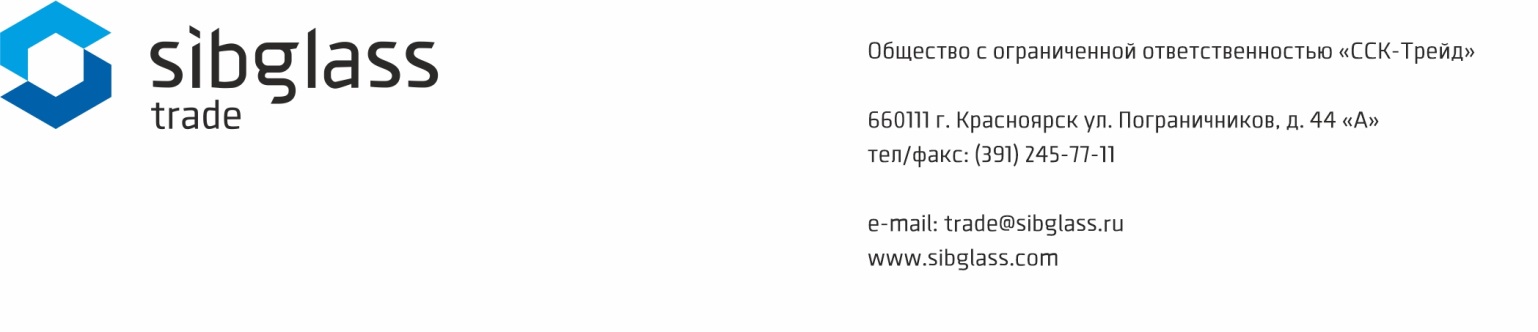 Характеристики герметика Fenzi для первичной герметизации стеклопакетовУпаковка:7 кг - 190 мм в диаметре.Для профессиональной консультации по условиям отгрузки, ассортименту и стоимости комплектующих для переработки стекла обращайтесь к менеджерам Sibglass Trade.Контакты отдела продаж направления «Комплектующие» в Красноярске:Кора Ирина Валерьевна, руководитель направления,
тел.: (391) 278-77-77 (доб. 110), моб. +7 983 169-54-86
e-mail: kora@sibglass.ruПопенов Дмитрий Иванович, менеджер группы снабжения,
тел.: (391) 278-77-77 (доб. 111), моб. +7 983 169-54-92
e-mail: popenov@sibglass.ruЦветЧерный КонсистенцияТвердый Плотность (20 °С) DIN 53217, г/см31,08 ± 0.03Рабочая температура, °С+ 120-150Условия хранения12 месяцев в сухом и хорошо проветриваемом помещении